Publicado en España el 25/04/2024 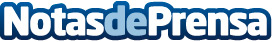 EE.UU, Europa y Latinoamérica, más unidos gracias a Doctrina Qualitas y Sabal UniversityDQ y Sabal University inician la acreditación y titulación conjunta para estudiantes de España y LATAM en EE.UUDatos de contacto:Alejandro Truebano FernandezDoctrina Qualitas SL985880055Nota de prensa publicada en: https://www.notasdeprensa.es/ee-uu-europa-y-latinoamerica-mas-unidos Categorias: Internacional Educación Sociedad Universidades http://www.notasdeprensa.es